附件12024中国成都建博会意向参展企业登记表附件2第二十三届中国成都建博会总规划图（12个展馆+室外三个馆+6个连接馆）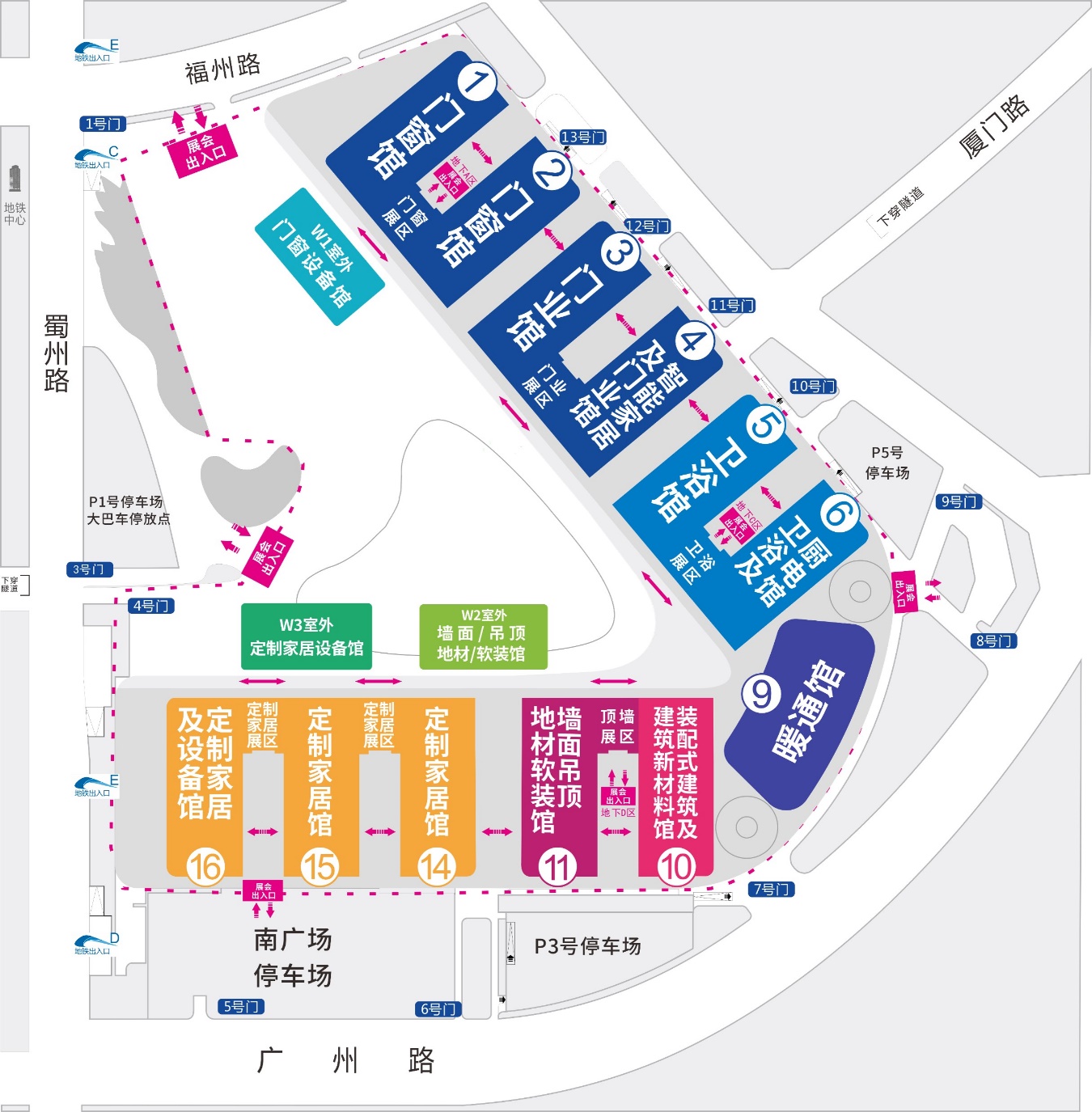 单位名称展位类型空地展位   ______平米    标准展位   _______个联 系 人联系电话